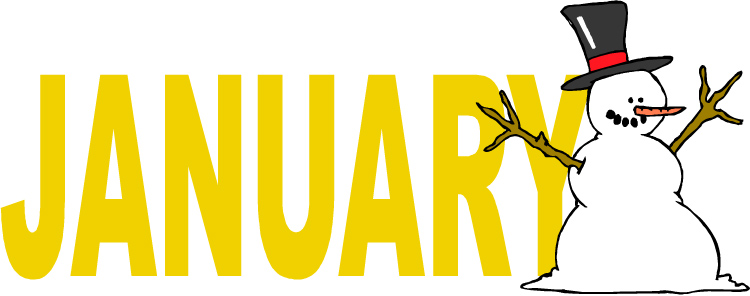  SunMonTueWedThuFriSat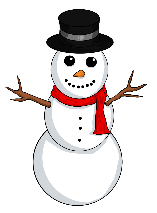 1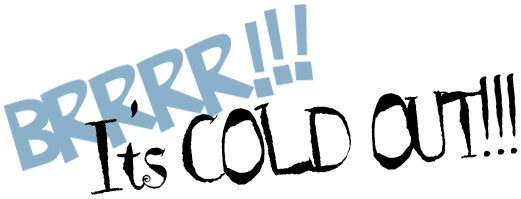 2345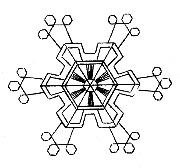 6789101112131415Skating Kindergarten1617    Skating – Gr. 1---Gr 1 and Gr 6 French Immersion Entry Info Session - Gretna Green @ 6:30pm1819202122Skating Grade 223Parent Session for Kick off to K@ 6:3024Skating Grade 325Gooey Gum Friday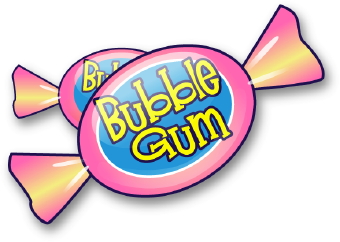 Fundraiser – Bring your gum & $1 and chew all day!!!!262728NO School for Students29Skating Grade 430 31Skating Grade 5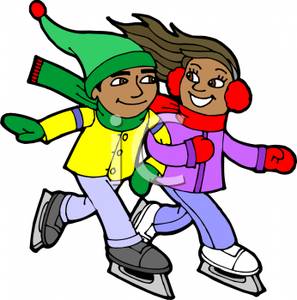 